THE DRAFT FY 22-26 TRANSPORTATION IMPROVEMENT PROGRAM (TIP) HAS BEEN UPDATED TO MATCH THE APRIL RELEASE OF THE FDOT WORK PROGRAM The Technical and Citizens Advisory Committees will finalize their review of the draft TIP on May 24, 2021. The MPO Board will take action on the TIP at their meeting on June 11, 2021.-MEMBERS OF THE PUBLIC ARE INVITED TO COMMENT-VIEW THE DRAFT FY22-26 TIP HERECall or send comments and questions directly to the MPO Director at:239-252-5884Anne.mclaughlin@colliercountyfl.gov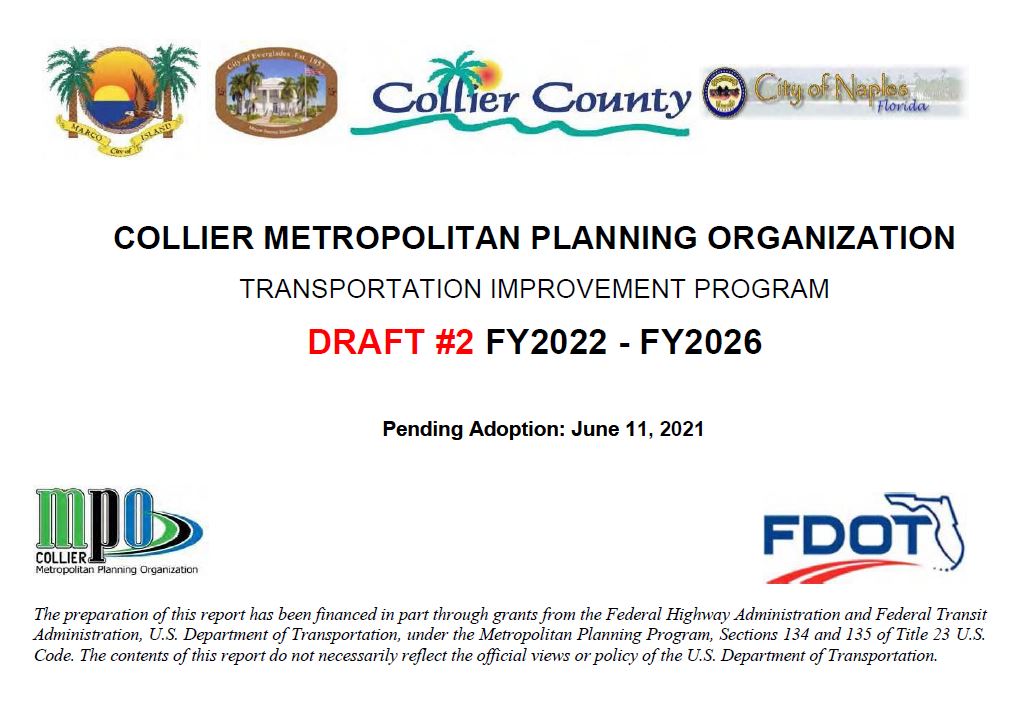 We have vacancies to fill on the Bicycle and Pedestrian Advisory Committee and the Citizens Advisory CommitteeClick here to apply: https://www.colliermpo.org/wp- content/uploads/2020_MPO-Advisory-Committee- Application.pdfOr call the MPO Director, Anne McLaughlin at 239-252-5884 for more information.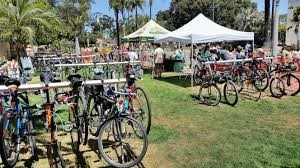 VIEW THIS MONTH’S BIKE/PED SAFETY VIDEO:https://www.youtube.com/watch?v=X1q8VAkBE5E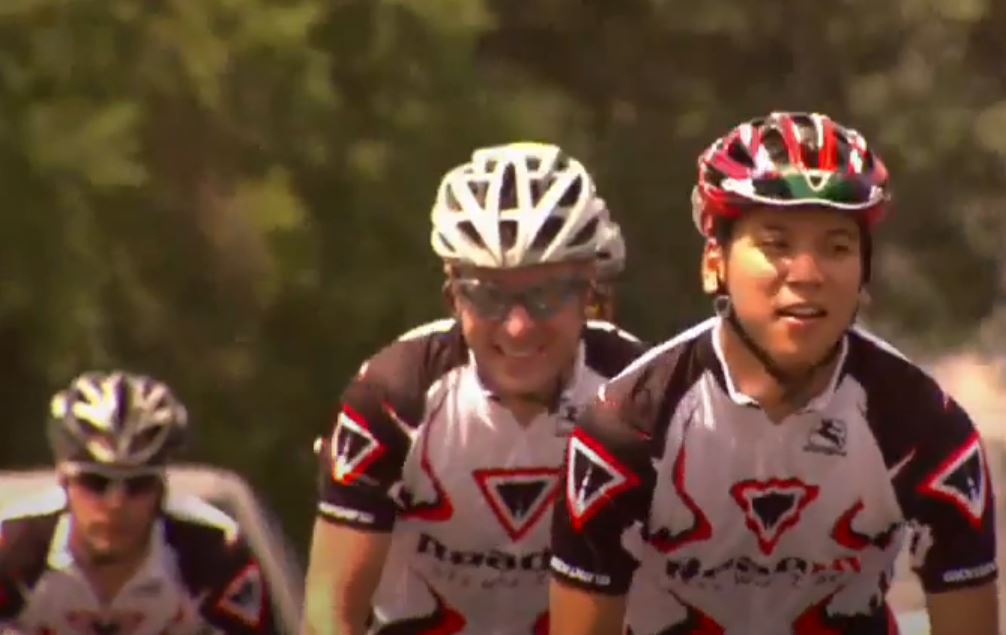 DRAFT TRANSPORTATION DISADVANTAGED SERVICE PLAN(TDSP)MINOR UPDATEPosted for Public CommentVIEW THE DRAFT TDSP at this link: https://www.colliermpo.org/wp-content/uploads/2021/04/DRAFT-TDSP-2021-Minor-Update.pdfCall or send comments and questions directly to: Brandy Otero, MPO Principal Planner239-252-5859Brandy.Otero@colliercountyfl.govContact Collier MPO Office at 239- 252-5814 or via email at: colliermpo@colliercountyfl.gov WWW.COLLIERMPO.ORG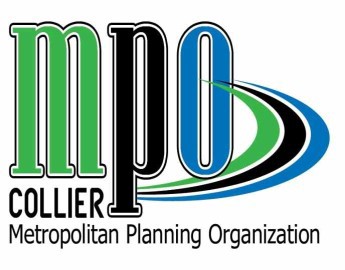 